                                            OBAVIJEST 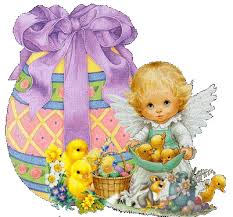 Zadar, 27. ožujka 2018. godineŽupanijska natjecanja su pri kraju i pohvaljujem sljedeće učenike i mentore:Plivanje- 1. mjesto na županijskom natjecanju i 3.mjesto na državnom natjecanju: Bartol Marinović, Toni Perović, Vito Petani, Roko Zubčić, Diego Bajlo, Sandro Kotlar, Toni Korda, Erik Perović i Ante Bukvić. Mentor Albert Radovniković, učitelj TZKOdbojka (ž)- 1.mjesto na gradskom natjecanju i 2. mjesto na županijskom natjecanju, mentor Karlo Lisica, učitelj povijesti. Marina Dražić, Simona Mikuljan, Lucija Meštrović (kap.), Lea Jurko, Laura Kolega-Perović, Anamarija Kalmeta, Nela Vidošević, Đana Ratković,Mia Duca, Loretta Buturić, Marcela Stipčević, Katarina Mičić, Lana Kalmeta, Zara Bačić, Mareta Biloglav, Dora Ćosić, Sonja Grunz, Aurora Lisica, Zrinka Kostić, Nina Perović, Karla Perić,Laura Dell'Orco.Crveni križ- 1.mjesto na gradskoj razini natjecanja i odlazak na međužupanijsko ntjecanje. Mentorica Gorjana Marnika, učiteljica prirode i biologije. Elena Matas, Tina Mazija, Lana Dubravica, Laura Lulić, Aurora Blažević, Nina Bulić, Leonarda Marnika.LiDraNO-proglašeni najboljim na županijskoj smotri, predloženi na državnu smotru i pozvani na državnu smotru.Dora Papić, 8.r - Mužika od koje srce zadršće - Tematski članak. Mentorica Dina Milat, uč.hrvatskog jezikaLana Kalmeta, 8.r -  Fontana - školski list OŠ Krune Krstića – Zadar, Mentorica Dina Milat, učiteljica hrvatskog jezikaMladi tehničari- - Marija Knežević, 2.mjesto na županijskom natjecanju, kategorija fotografija- Lara Špralja, 2.mjesto na županijskom natjecanju, kategorija modelarstvo uporaba tehničkih tvorevina-Anica Katuša, 2. mjesto na županijskom natjecanju, kategorija maketarstvo i modelarstvo-Lucija Ristić, 3. mjesto na županijskom natjecanju, kategorija obrada materijala-Jakov Zanić, 1.mjesto na županijskom natjecanju, kategorija modelarstvo uporabnih tvorevina Mentorica Jasenka Čirjak, učiteljica tehničke kulture Anica Katuša i Jakov Zanić su pozvani na državno natjecanje.Informatika- Donat Zausnigg, 2.mjesto na županijskom natjecanju (Osnove informatike)     -Namik Agić, 2.mjesto na županijskom natjecanju (Algoritmi)      Mentorica Branka Bajo, učiteljica informatikeBiologija- Namik Agić, 2.mjesto na županijskom natjecanju, mentorica Gorjana Marnika, učiteljica biologijeFilip Marketin, 3.mjesto na županijskom natjecanju, mentorica Gorjana Marnika, učiteljica biologijeMatematika- Namik Agić, 1.mjesto na županijskom natjecanju i odlazak na državno natjecanje, mentor: Emir Agić, učitelj matematikeDora Ćosić, 3.mjesto na županijskom natjecanju, mentor Antonio Supičić, učitelj matematike	Talijanski jezik- Donat Zausnigg, 1.mjesto na županijskom natjecanju-lista A, mentorica Sonja Lovrić Lilić učiteljica talijanskog jezikaNjemački jezik - Mauricio Sorić, 2.mjesto na županijskom natjecanju-, kategorija 1,lista B, mentorica Marina BaisAnđela Franin, 3.mjesto mjesto na županijskom natjecanju, kategorija 2, mentorica Marina Bais, učiteljica njemačkog jezika.Proljetni odmor učenika počinje 29.ožujka  2018.godine, a završava 6.travnja 2018.godine. Nastava počinje 9.travnja 2018.godine.Svim učenicima i vašim obiteljima sretan i blagoslovljen Uskrs žele zaposlenici škole.S poštovanjem.								Ravnateljica								Jasmina Matešić